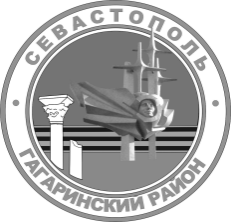 г. севастопольСОВЕТ ГАГАРИНСКОГО МУНИЦИПАЛЬНОГО ОКРУГА Iii СОЗЫВАР Е Ш Е Н И ЕВНЕОЧЕРЕДНАЯ СЕССИЯ 22 ДЕКАБРЯ 2020 Г.	                       № 26                         Г. СЕВАСТОПОЛЬО внесении изменений в решение Совета Гагаринского муниципального округа от 23 ноября 2017 г. №72 «Об утверждении Положения об обработке и защите персональных данных в представительном органе внутригородского муниципального образования города Севастополя Гагаринский муниципальный округ - в Совете Гагаринского муниципального округа»В соответствии с Трудовым кодекса Российской Федерации, федеральными законами Российской Федерации от 01 апреля 1996 г.                     № 27 –ФЗ «Об индивидуальном (персонифицированном) учете в системе обязательного пенсионного страхования», от 27 июля 2006 г.                «Об информации, информационных технологиях и о защите информации»,                            от 27 июля 2006 г.  «О персональных данных», от 02 марта 2007 г.                                                  № 25-ФЗ «О муниципальной службе в Российской Федерации», от 09 февраля 2009 г.  «Об обеспечении доступа к информации о деятельности государственных органов и органов местного самоуправления», Указом Президента Российской Федерации от  30 мая 2005 г. № 609 «Об утверждении Положения о персональных данных государственного гражданского служащего Российской Федерации и ведении его личного дела», Законом города Севастополя от 05 августа 2014 г. № 53-ЗС  «О муниципальной службе в городе Севастополе», Уставом внутригородского муниципального образования города Севастополя Гагаринский муниципальный округ, принятым решением Совета Гагаринского муниципального округа от 01 апреля 2015 г. № 17 «О принятии Устава внутригородского муниципального образования города Севастополя Гагаринский муниципальный округ», рассмотрев протест заместителя прокурора   от 26 ноября 2020 г.    № 07-01-20, Совет Гагаринского муниципального округаР Е Ш И Л:1. Протест заместителя прокурора Гагаринского района на решение Совета Гагаринского муниципального округа от 23 ноября 2017 г. № 72 «Об утверждении Положения об обработке и защите персональных данных в представительном органе внутригородского муниципального образования города Севастополя Гагаринский муниципальный округ - в Совете Гагаринского муниципального округа» от 26 ноября 2020 № 07-01-20 удовлетворить.2. Внести в приложение к решению Совета Гагаринского муниципального округа от 23 ноября 2017 г. № 72 «Об утверждении Положения об обработке и защите персональных данных в представительном органе внутригородского муниципального образования города Севастополя Гагаринский муниципальный округ - в Совете Гагаринского муниципального округа» следующие изменения:          2.1. Название Положения изложить в следующей редакции: «Положение об обработке и защите персональных данных в представительном органе внутригородского муниципального образования города Севастополя Гагаринский муниципальный округ - в Совете Гагаринского муниципального округа»2.2. Абзац 43 пункта 2.3. раздела 2 Положения изложить в следующей редакции: «-личные дела и трудовые книжки (в бумажном или электронном виде);»2.3. Абзац 47 пункта 2.3. раздела 2 Положения изложить в следующей редакции: «- копия страхового свидетельства обязательного пенсионного страхования или документ, подтверждающий регистрацию в системе индивидуального (персонифицированного) учета, в том числе в форме электронного документа;»2.4. Абзац 7 пункта 2.3.1. раздела 2 Положения изложить в следующей редакции: «- реквизиты страхового свидетельства обязательного пенсионного страхования или документ, подтверждающий регистрацию в системе индивидуального (персонифицированного) учета, в том числе в форме электронного документа;»2.5. Абзац 10 пункта 2.3.2. раздела 2 Положения изложить в следующей редакции: «- копия страхового свидетельства обязательного пенсионного страхования или документ, подтверждающий регистрацию в системе индивидуального (персонифицированного) учета, в том числе в форме электронного документа;».2.6. Пункт 3.1. Положения дополнить подпунктом г) следующего содержания:«формирования информации в электронном виде (трудовая книжка, страховое свидетельство пенсионного страхования и т.п.)».3. Настоящее решение вступает в силу со дня его официального обнародования.4.  Контроль исполнения настоящего решения оставляю за собой.Глава внутригородского муниципального образования,     исполняющий полномочия председателя Совета,Глава местной администрации                                                           А.Ю. Ярусов